Publicado en Madrid, Barcelona, Santander, Sevilla, Bilbao, Vitoria, Gijón el 19/01/2022 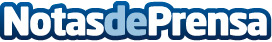 La primera red de agencias de marketing digital en España solicita su registro como Agente DigitalizadorSERSEO, los creadores del marketing digital "LowCost" hace casi una década, han solicitado su registro como Agente Digitalizador en el Plan Kit Digital, una iniciativa lanzada por el Ministerio de Asuntos Económicos y Transformación Digital que cuenta con un presupuesto de 3.000 millones de euros. La agencia que participó en el anterior programa AceleraPyme, lleva más de 25 años ayudando a pequeñas y medianas empresas a digitalizar sus negocios con un servicio lowcost a la medida de las PYMESDatos de contacto:Ana Garcia670495374Nota de prensa publicada en: https://www.notasdeprensa.es/la-primera-red-de-agencias-de-marketing Categorias: Nacional Franquicias Finanzas Marketing Madrid Cataluña Valencia Emprendedores E-Commerce Digital http://www.notasdeprensa.es